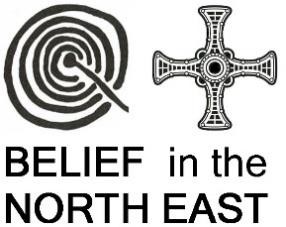 BELIEF IN THE NORTH-EAST CROSS RECORDING SHEET BELIEF IN THE NORTH-EAST CROSS RECORDING SHEET Cross name: Parish/Village Location (OS NGR or WhatThreeWords): Description: BASE  Y/N Description Description Description Wdth: Dpth: Hght. SOCKET  Y/N Description Description Description Wdth: Dpth: Hght. SHAFT  Y/N Description Description Wdth: Dpth: Hght. CROSS HEAD: Y/N Description Description Wdth: Dpth: Hght. LOCATION DESCRIPTION CONDITION OTHER COMMENTS PHOTOGRAPHED: Y/N 3D MODEL Y/N RECORDED BY DATE 